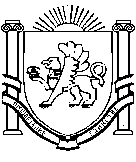 РЕСПУБЛИКА КРЫММИНИСТЕРСТВО ОБРАЗОВАНИЯ, НАУКИ И МОЛОДЕЖИ
(МИНОБРАЗОВАНИЯ КРЫМА)П Р И К А ЗО проведении республиканского этапаВсероссийского конкурса  научно-технологическихпроектов «Большие вызовы» 
в 2019  годуВ соответствии с письмом  образовательного Фонда «Талант и успех» 
от 24.10.2018 № 4291-АГ «О проведении Всероссийского конкурса 
научно-технологических проектов «Большие вызовы» в 2018 – 2019 учебном  году (региональный конкурс)», с целью выявления и развития 
у обучающихся творческих способностей и интереса к проектной, научной (научно- исследовательской), инженерно- технической, изобретательской, творческой деятельности, пропаганды научных знаний и достижений П Р И К А З Ы В А Ю:1. Государственному бюджетному образовательному учреждению дополнительного образования Республики Крым «Малая академия наук «Искатель» (Члек В.В.) провести республиканский этап Всероссийского конкурса научно-технологических проектов «Большие вызовы» в 2019 году (далее - Конкурс).2. Утвердить Положение о проведении республиканского этапа Всероссийского конкурса научно-технологических проектов «Большие вызовы» в 2019  году (далее - Положение).3. Утвердить состав организационного комитета по подготовке и проведению республиканского этапа Всероссийского конкурса 
научно-технологических проектов «Большие вызовы» в 2019  году (приложение 2).4. Утвердить состав экспертного совета республиканского этапа Всероссийского конкурса научно-технологических проектов «Большие вызовы» в 2019  году (приложение 3).5.  Руководителям органов управления образованием муниципальных образований, государственных бюджетных образовательных учреждений Республики Крым обеспечить участие учащихся в республиканском конкурсе научно-технологических проектов «Большие вызовы» 
в 2019  году согласно Положению.6.  Данный приказ разместить на сайтах Министерства образования, науки и молодежи Республики Крым, Государственного бюджетного образовательного учреждения дополнительного образования Республики Крым «Малая академия наук «Искатель».7. Контроль за исполнением приказа возложить на начальника управления дополнительного образования, организации воспитательной работы, отдыха и оздоровления детей Нука И.Н.Министр                                                                              Н.Г. ГончароваПриложение 2к приказу Министерства образования, науки и молодежи Республики Крымот «____» ______ 2019     № _____Состав организационного комитета по подготовке и проведению республиканского этапа Всероссийского конкурса научно-технологических проектов «Большие вызовы» в 2019 учебном годуПриложение 3к приказу Министерства образования, науки и молодежи Республики Крымот «____» ______ 2019     № _____Состав экспертного совета  республиканского этапа Всероссийского конкурса научно-технологических проектов «Большие вызовы» в 2019  году                                         СОВРЕМЕННАЯ ЭНЕРГЕТИКА«____» _________ 2019            № ______г.  СимферопольКРАСНИКОВАОксанаВалентиновназаместитель министра образования, науки и молодежи Республики Крым, председатель организационного комитета;ВАХРУШЕВБорис Александрович декан географического факультета Таврической Академии Крымского Федерального университета  
имени В.И. Вернадского, доктор географических  наук, профессор, президент МАН «Искатель», заместитель  председателя организационного комитета (с согласия);БОРИСЕНКОНаталья Викторовназаместитель директора Государственного бюджетного образовательного учреждения дополнительного образования Республики Крым «Малая академия наук «Искатель», секретарь организационного комитета.Члены оргкомитета РЫБКАНаталья Сергеевназаведующий отделом дополнительного образования управления дополнительного образования, организации воспитательной работы, отдыха и оздоровления детей Министерства образования, науки и молодежи Республики Крым;ЧЛЕКВиктория Владимировна	директор Государственного бюджетного образовательного учреждения дополнительного образования Республики Крым «Малая академия наук «Искатель».БЕКИРОВЭскендерАлимовичзаведующий кафедрой электроэнергетики и электротехники,  доктор технических наук, профессор;АСАНОВМарленМустафаевичкандидат технических наук, доцент кафедры электроэнергетики и электротехники;ВОСКРЕСЕНСКАЯСветланаНиколаевнакандидат технических наук, доцент кафедры электроэнергетики и электротехники.ГЕНЕТИКА, ПЕРСОНАЛИЗИРОВАННАЯ И ПРОГНОСТИЧЕСКАЯ МЕДИЦИНАЗЯБЛИЦКАЯЕвгенияЮрьевнадоктор медицинских наук, профессор кафедры нормальной анатомии человека;ТКАЧЕВАНатальяЮрьевнакандидат медицинских наук, доцент кафедры биохимии;CМИРНОВАСветланаНиколаевнакандидат биологических наук, доцент кафедры биологии.